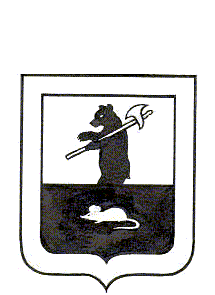 АДМИНИСТРАЦИЯ ГОРОДСКОГО ПОСЕЛЕНИЯ МЫШКИНПОСТАНОВЛЕНИЕг. Мышкин13.06.2018                                                                                                       № 188Об утверждении Положения о смотре-конкурсецветников «Цветущая композиция»В целях благоустройства улиц города и эстетического и экологического воспитания подрастающего поколения, на основании Устава городского поселения Мышкин Мышкинского муниципального района Ярославской области,ПОСТАНОВЛЯЕТ:       1. Утвердить  Положение о смотре-конкурсе цветников «Цветущая композиция» (Приложение № 1).        2. Утвердить состав конкурсной комиссии (Приложение № 2).3. Опубликовать настоящее постановление в газете «Волжские зори» и разместить на официальном сайте Администрации городского поселения Мышкин.     4. Контроль за исполнением настоящего постановления возложить на заместителя Главы Администрации городского поселения Мышкин Кошутину А.А.5.  Настоящее постановление вступает в силу с момента подписания.Глава городскогопоселения Мышкин                                                                     	Е.В. Петров  Приложение № 1 к                                                                              постановлению Администрации                                                                                  городского поселения Мышкин                                                        от 13.06.2018 г. № 188  Положение о  смотре-конкурсе цветников «Цветущая композиция»1. Общие положения.1.1. Смотр – конкурс цветников «Цветущая композиция»  (далее – смотр-конкурс) проводится в целях благоустройства улиц города и эстетического воспитания  подрастающего поколения.1.2. Задачами смотра – конкурса являются:- привлечение населения и представителей предприятий, учреждений, организаций, независимо от форм собственности, к любительской и профессиональной практике озеленения и цветочного оформления территории городского поселения Мышкин.- повышение заинтересованности жителей в озеленении и благоустройстве города.- развитие творческой инициативы жителей многоквартирных домов и частных домовладений в эстетическом оформлении территорий городского поселения Мышкин цветами и растениями.1.3. Организатором смотра -  конкурса является муниципальное учреждение «Администрация городского поселения Мышкин».2. Организация смотра-конкурса.2.1. Для проведения смотра - конкурса создается конкурсная комиссия, которая оценивает каждую позицию условий конкурса на протяжении всего периода проведения (не реже одного раза в месяц), результаты оценивания заносятся в протокол (приложение № 1 к Положению), подводит итоги, награждает победителей.2.2. Смотр - конкурс проводится по одной номинации. В номинации выделяются отдельные категории, подлежащие оценке.       Индивидуальные участники, предприятия и организации:-лучший цветник;-лучшее оформление территории.2.3. Участие в смотре - конкурсе носит беззаявительный характер, его участники  все жители города, предприятия и учреждения всех форм собственности, расположенные на территории города Мышкин.Победители и призеры предыдущего смотра – конкурса в 2017 году не рассматриваются.2.4. Смотр - конкурс проводится с 01 июля по 31 августа 2018 года. Подведение итогов в 01 сентября 2018 года.2.5. В каждой категории присуждаются три призовых места. Победители смотра - конкурса награждаются грамотой Главы городского поселения Мышкин и возможностью приобретения в 2019 году  посадочного материала (семена, рассада, саженцы) за счет бюджета городского поселения Мышкин на сумму: за первое место - 7500 (Семь тысяч пятьсот) рублей; за второе место -  6500 (Шесть тысяч пятьсот) рублей; за третье место – 6000 (Шесть тысяч) рублей. 3. Критерии оценки.1. Общая композиция цветника (цветовое сочетание, рисунок, ярусность).2. Необычайный дизайнерский проект, креативный подход к созданию клумб, газонов, иных насаждений и их содержание. (Использование рисунка или разбивочного чертежа в оформлении цветников. Использование в оформлении цветников природного материала).3. Использование различных видов и форм цветников.4. Подбор растений на клумбах с разными сроками цветения.5. Эстетичность оформления цветников.6. Степень ухоженности растений.7. Содержание прилегающей территории в чистоте и порядке.                                                                         Приложение № 1 к ПоложениюКонкурсные объекты оценивания смотра – конкурса цветников «Цветущая композиция».Дата заполнения ___________________.Наименование участника ____________________________________________.Замечания членов конкурсной комиссии:_______________________________ __________________________________________________________________ __________________________________________________________________ __________________________________________________________________ __________________________________________________________________ Подписи членов конкурсной комиссии:Председатель комиссии:_____________________________Заместитель председателя комиссии:___________________ Секретарь комиссии:_________________________________ Члены комиссии:____________________________________________________ ____________________________________________________                                                                                                  Приложение № 2 к                                                                           постановлению Администрации                                                                           городского поселения Мышкин                                                                                           от 13.06.2018 г.  № 188 Состав конкурсной комиссии Кошутина Анна Александровна – заместитель Главы Администрации городского поселения Мышкин – председатель комиссии;Асадов Натиг Алимович  - начальник организационно-правового отдела Администрации городского поселения Мышкин;Луцеева Людмила Алексеевна - ведущий специалист организационно – правового отдела Администрации городского поселения Мышкин;Члены комиссии:Бакушева Екатерина Николаевна -  специалист МУ «Управление городского хозяйства»;Чернышова Надежда Ивановна - корреспондент МУ Мышкинского муниципального района редакция газеты «Волжские зори» (по согласованию).№п/пКритерии оцениванияЗаПротив1.Общая композиция цветника(цветовое сочетание, рисунок, ярусность).2.Необычайный дизайнерский проект, креативныйподход к созданию клумб, газонов, иных насажденийи их содержание. (Использование  рисунка илиразбивочного чертежа в оформлении цветников.Использование в оформлении цветников природногоматериала).3.Использование различных видов и форм цветников.4.Подбор растений на клумбах с разными сроками цветения.5.Эстетичность оформления цветников.6.Степень ухоженности растений.7.Содержание прилегающей территории в чистоте и порядке.